PROIECT DE HOTĂRÂREprivind majorarea  impozitului pe cladiri  pe anul 2022 pentru imobilul din Dej str. Crângului nr. 48                        CONSILIUL LOCAL AL MUNICIPIULUI DEJ,                      Având in vedere :		- prevederilor H.C.L. 162/13.12.2017 privind aprobarea Regulamentului de stabilirea a criteriilor de identificare a cladirilor si terenurilor neingrijite situate in intravilanul Municipiului Dej;		-adresa SUAT 23849/06.09.2021 cu NOTA DE CONSTATARE si documentatia aferenta acesteia  in care se consemneaza starea cladirii din Dej str. Crângului, nr.48 ca fiind ,, NEINGRIJITA,,raportul de specialitate al Serviciului Impozite și Taxe,  nr. 31228 din 18 noiembrie 2021 ;  prevederile Legii nr. 273/2006 -  privind finanţele publice locale;                        -    prevederile art. 491 din  Legea nr. 227/2015 privind Codul Fiscal ,  -   Potrivit competentelor conferite de prevederile art. 129 alin.(2)lit. b si c, alin. (4)  litera c si art. 139 alin (3),lit.c  din ORDONANTA DE URGENTA nr. 57/2019 privind CODUL ADMINISTRATIV,H O T Ă R Ă Ş T E:        Art.1. –Aproba majorarea  impozitului pe cladiri  pe anul 2022 pentru imobilul din Dej str. Crângului, nr.48 cu 500%,  proprietară Pop Alexandra, cu domiciliul în municipiul Dej, str. Piața Ștefan cel Mare, nr.1,bl.B1, ap.29, jud. Cluj;             Art.2. Cu ducerea la îndeplinirea a prevederilor prezentei hotărâri se încredinţează Serviciul Impozite și Taxe din cadrul Primăriei Municipiului Dej.Primar, Ing. Morar Costanavizat SecretarCristina Pop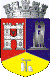 ROMÂNIAJUDEŢUL CLUJMUNICIPIULUI DEJStr. 1 Mai nr. 2, Tel.: 0264/211790*, Fax 0264/223260, E-mail: primaria@dej.ro